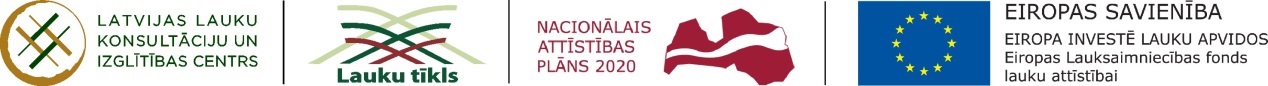 SIA "Latvijas Lauku konsultāciju un izglītības centrs" Jēkabpils konsultāciju birojs Informatīvais seminārsAktualitātes lauksaimniekiemNorises vieta: Biržu Tautas nams, Salas pagasts, Salas novadsDatums. 25.10.2018Programma Seminārs ir bezmaksas. Vēlama pieteikšanās līdz 24.10.2018.Pieteikšanās un sīkāka informācija: t.26511269 vai anita.putka@llkc.lvSaskaņā ar Latvijas Republikas Zemkopības ministrijas un SIA „Latvijas Lauku konsultāciju un izglītības centrs” noslēgto līgumu nr. 2018/6 10.01.2018 Aktivitāte „Informatīvi izglītojošu semināru organizēšana visā Latvijā ” 
ATBALSTA ZEMKOPĪBAS MINISTRIJA UN LAUKU ATBALSTA DIENESTS LaiksSaturs                            Lektors10:00 - 10:30Altum piedāvātie Valsts atbalsta pasākumi lauksaimniekiemEdgars Mekšs, Altum Jēkabpils reģionālā centra konsultants10:30 - 11:00Meliorācijas sistēmu apsaimniekošana, pieejamais ES finansējumsLūcija Deināte, Zemkopības ministrijas nekustamie īpašumi, Jēkabpils sektora vadītāja 11:00 - 11:30Kooperācijas iespējas Jēkabpils apkārtnes zemniekiemMārtiņš Felss, LPKS "Kuziks" valdes priekšsēdētājs11:30 - 12:00VAAD aktualitātes, pārbaudēs uz vietas biežāk konstatētās kļūdasPēteris Dzenis, VAAD Zemgales reģionālās nodaļas vadītāja vietnieks.12:00 - 12:15Kafijas pauze12:15 - 13:15LLKC, LAD un citas aktualitātes lauksaimniekiemAnita Putka, Jēkabpils KB Lauku attīstības konsultante